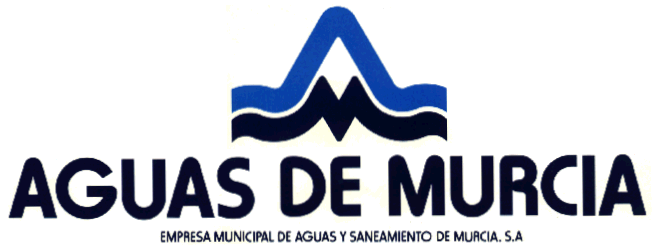 DECLARACIÓN ANUAL DE VERTIDOS(MODELO SIMPLIFICADO)	RAZÓN SOCIAL: 	Nº PÓLIZA:  	AÑO: Reglamento Municipal del Servicio de Alcantarillado y Desagüe de AguasResiduales de Murcia, B.O.R.M. nº 154 de fecha 7 de julio de 1986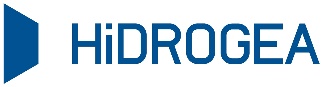 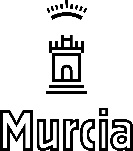 1. DATOS GENERALES1. DATOS GENERALES1. DATOS GENERALES1. DATOS GENERALES1. DATOS GENERALESRAZÓN SOCIAL:  RAZÓN SOCIAL:  RAZÓN SOCIAL:  RAZÓN SOCIAL:  RAZÓN SOCIAL:  CIF:    ACTIVIDAD (C.N.A.E.):  ACTIVIDAD (C.N.A.E.):  ACTIVIDAD (C.N.A.E.):  ACTIVIDAD (C.N.A.E.):  DIRECCIÓN:  DIRECCIÓN:  DIRECCIÓN:  DIRECCIÓN:  DIRECCIÓN:  POBLACIÓN:  POBLACIÓN:  POBLACIÓN:  POBLACIÓN:  POBLACIÓN:  TELÉFONO:    TELÉFONO:    email: email: email: 2. PROCEDENCIA DEL AGUA2. PROCEDENCIA DEL AGUA2. PROCEDENCIA DEL AGUA2. PROCEDENCIA DEL AGUA2. PROCEDENCIA DEL AGUANº PÓLIZA:  Nº PÓLIZA:  Nº PÓLIZA:  Nº PÓLIZA:  Nº PÓLIZA:  NOMBRE ABONADO:  NOMBRE ABONADO:  NOMBRE ABONADO:  NOMBRE ABONADO:  NOMBRE ABONADO:  VOLUMEN ANUAL SUMINISTRADO (m3):  VOLUMEN ANUAL SUMINISTRADO (m3):  VOLUMEN ANUAL SUMINISTRADO (m3):  VOLUMEN ANUAL SUMINISTRADO (m3):  VOLUMEN ANUAL SUMINISTRADO (m3):  3. CARACTERIZACIÓN GENERAL DEL VERTIDO3. CARACTERIZACIÓN GENERAL DEL VERTIDO3. CARACTERIZACIÓN GENERAL DEL VERTIDO3. CARACTERIZACIÓN GENERAL DEL VERTIDO3. CARACTERIZACIÓN GENERAL DEL VERTIDOORIGEN DEL VERTIDO:          DEPURACIÓN                 PROCESOS                LIMPIEZA              REFRIGERACIÓN                  SANITARIOS        OTROS: ORIGEN DEL VERTIDO:          DEPURACIÓN                 PROCESOS                LIMPIEZA              REFRIGERACIÓN                  SANITARIOS        OTROS: ORIGEN DEL VERTIDO:          DEPURACIÓN                 PROCESOS                LIMPIEZA              REFRIGERACIÓN                  SANITARIOS        OTROS: ORIGEN DEL VERTIDO:          DEPURACIÓN                 PROCESOS                LIMPIEZA              REFRIGERACIÓN                  SANITARIOS        OTROS: ORIGEN DEL VERTIDO:          DEPURACIÓN                 PROCESOS                LIMPIEZA              REFRIGERACIÓN                  SANITARIOS        OTROS: VOLUMEN ANUAL DE VERTIDO (m3):  VOLUMEN ANUAL DE VERTIDO (m3):  VOLUMEN ANUAL DE VERTIDO (m3):  VOLUMEN ANUAL DE VERTIDO (m3):  VOLUMEN ANUAL DE VERTIDO (m3):  ARQUETA DE REGISTRO PARA  MUESTRAS:   ARQUETA DE REGISTRO PARA  MUESTRAS:   ARQUETA DE REGISTRO PARA  MUESTRAS:   ARQUETA DE REGISTRO PARA  MUESTRAS:   ARQUETA DE REGISTRO PARA  MUESTRAS:             NO DISPONE DE ARQUETA                     ARQUETA EXTERIOR                              ARQUETA   INTERIOR           NO DISPONE DE ARQUETA                     ARQUETA EXTERIOR                              ARQUETA   INTERIOR           NO DISPONE DE ARQUETA                     ARQUETA EXTERIOR                              ARQUETA   INTERIOR           NO DISPONE DE ARQUETA                     ARQUETA EXTERIOR                              ARQUETA   INTERIOR           NO DISPONE DE ARQUETA                     ARQUETA EXTERIOR                              ARQUETA   INTERIOR 4. SISTEMAS DE PRETRATAMIENTO Y/O DEPURACIÓN4. SISTEMAS DE PRETRATAMIENTO Y/O DEPURACIÓN4. SISTEMAS DE PRETRATAMIENTO Y/O DEPURACIÓN4. SISTEMAS DE PRETRATAMIENTO Y/O DEPURACIÓN4. SISTEMAS DE PRETRATAMIENTO Y/O DEPURACIÓNARQUETA DE DECANTACIÓN              SEPARADOR DE HIDROCARBUROS            FILTRACIÓN ARQUETA DE DECANTACIÓN              SEPARADOR DE HIDROCARBUROS            FILTRACIÓN ARQUETA DE DECANTACIÓN              SEPARADOR DE HIDROCARBUROS            FILTRACIÓN ARQUETA DE DECANTACIÓN              SEPARADOR DE HIDROCARBUROS            FILTRACIÓN ARQUETA DE DECANTACIÓN              SEPARADOR DE HIDROCARBUROS            FILTRACIÓN OTROS:  OTROS:  OTROS:  OTROS:  OTROS:  5. RESIDUOS5. RESIDUOS5. RESIDUOS5. RESIDUOS5. RESIDUOSIDENTIFICACIÓNIDENTIFICACIÓNIDENTIFICACIÓNIDENTIFICACIÓNGESTOR AUTORIZADO  Aceites usados  Aceites usados  Aceites usados  Aceites usados  Filtros usados  Filtros usados  Filtros usados  Filtros usados  Baterías de plomo  Baterías de plomo  Baterías de plomo  Baterías de plomo  Disolventes y mezclas de disolventes  Disolventes y mezclas de disolventes  Disolventes y mezclas de disolventes  Disolventes y mezclas de disolventes  Residuos de pintura o barniz que contienen disolventes  Residuos de pintura o barniz que contienen disolventes  Residuos de pintura o barniz que contienen disolventes  Residuos de pintura o barniz que contienen disolventes  Líquidos de frenos  Líquidos de frenos  Líquidos de frenos  Líquidos de frenos  Anticongelantes que contienen sust. peligrosas  Anticongelantes que contienen sust. peligrosas  Anticongelantes que contienen sust. peligrosas  Anticongelantes que contienen sust. peligrosas  Absorbentes y trapos contaminados por sust. peligrosas  Absorbentes y trapos contaminados por sust. peligrosas  Absorbentes y trapos contaminados por sust. peligrosas  Absorbentes y trapos contaminados por sust. peligrosas  Envases que contienen restos de sust. peligrosas  Envases que contienen restos de sust. peligrosas  Envases que contienen restos de sust. peligrosas  Envases que contienen restos de sust. peligrosas  Aceites de separadores agua/aceite  Aceites de separadores agua/aceite  Aceites de separadores agua/aceite  Aceites de separadores agua/aceite  Lodos acumulados en decantadores  Lodos acumulados en decantadores  Lodos acumulados en decantadores  Lodos acumulados en decantadoresOtros: Otros: Otros: Otros: (Adjuntar Documentos de aceptación de residuos por gestor autorizado, así como Documentos de control y seguimiento de los residuos peligrosos declarados en este apartado)(Adjuntar Documentos de aceptación de residuos por gestor autorizado, así como Documentos de control y seguimiento de los residuos peligrosos declarados en este apartado)(Adjuntar Documentos de aceptación de residuos por gestor autorizado, así como Documentos de control y seguimiento de los residuos peligrosos declarados en este apartado)(Adjuntar Documentos de aceptación de residuos por gestor autorizado, así como Documentos de control y seguimiento de los residuos peligrosos declarados en este apartado)(Adjuntar Documentos de aceptación de residuos por gestor autorizado, así como Documentos de control y seguimiento de los residuos peligrosos declarados en este apartado)OBSERVACIONES:OBSERVACIONES:OBSERVACIONES:OBSERVACIONES:OBSERVACIONES:El abajo firmante declara bajo su responsabilidad que todos los datos aportados a esta declaración son ciertos, y para que así conste firma la presente en lugar y fecha indicada.El abajo firmante declara bajo su responsabilidad que todos los datos aportados a esta declaración son ciertos, y para que así conste firma la presente en lugar y fecha indicada.El abajo firmante declara bajo su responsabilidad que todos los datos aportados a esta declaración son ciertos, y para que así conste firma la presente en lugar y fecha indicada.El abajo firmante declara bajo su responsabilidad que todos los datos aportados a esta declaración son ciertos, y para que así conste firma la presente en lugar y fecha indicada.El abajo firmante declara bajo su responsabilidad que todos los datos aportados a esta declaración son ciertos, y para que así conste firma la presente en lugar y fecha indicada.Murcia, a Murcia, a Murcia, a      Firmado:      Firmado: 